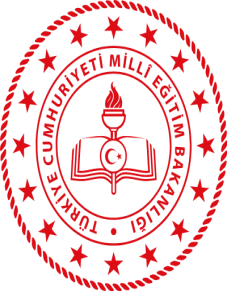 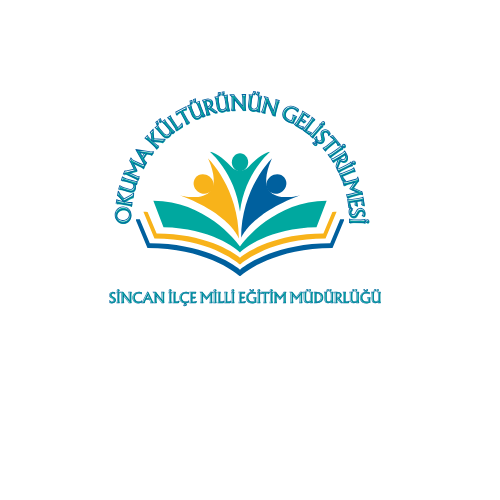                                                                  YENİKENT İLKOKULUOKUMA KÜLTÜRÜNÜN GELİŞTİRİLMESİ PROJESİ  Okuryazarlık Kültürü ProgramıETKİLEŞİMLİ KİTAP OKUMA ETKİNLİĞİEtkinlik Tarihi/Tarihleri : 12/16 Şubat Etkinlik Süresi               :2 ders saati Hedef Kitle                     : 7-10 yaşEtkinlik Alanı                 :  SınıflarEtkinlik Özeti                 : Etkinlik öncesi etkinliğe katılacak sınıflar bir araya gelip planlama yapmıştır.Etkinliğe her sınıf farklı bir kitapla katılmıştır ve sonrasında değerlendirme yapılmıştır.Kitaplar okunmadan önce kitapların kapakları öğrencilerle birlikte incelenmiştir.Kitabın ismi,yazarı,kapaktaki fotoğraf incelenmiştir.Hikaye okunurken ara ara durup öğrencilerinde aktif olması için sorular sorulmuştur.Öğrencilerden farklı farklı cevaplar gelmiş ve her öğrencinin bakış açısının farklı olabileceği vurgulanmıştır. Hikaye okunurken ve okunduktan sonra öğrenciler anlamını bilmedikleri kelimeler hakkında birbirleri ile iletişime geçerek beyin fırtınası yaptılar. Anlamı bilinmeyen kelimelerin anlamları öğrenildi.Etkinlik sonrası etkinliği uygulayan sınıflar bir araya gelerek değerlendirmede bulundu.Çocukların etkinlikten keyif aldıkları ve aktif katıldıkları vurgulandı.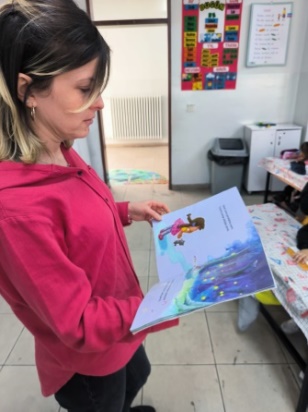 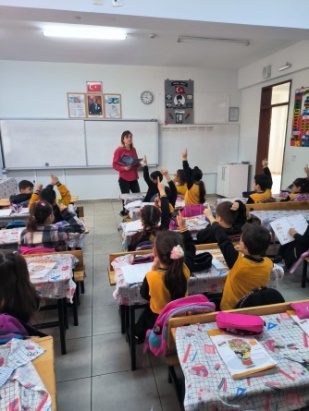 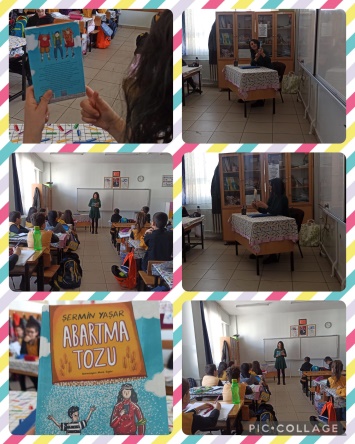 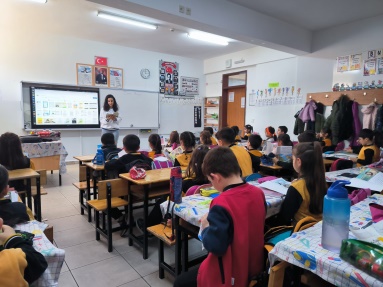 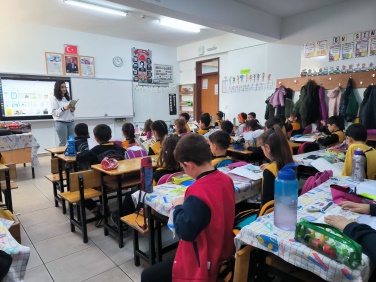 